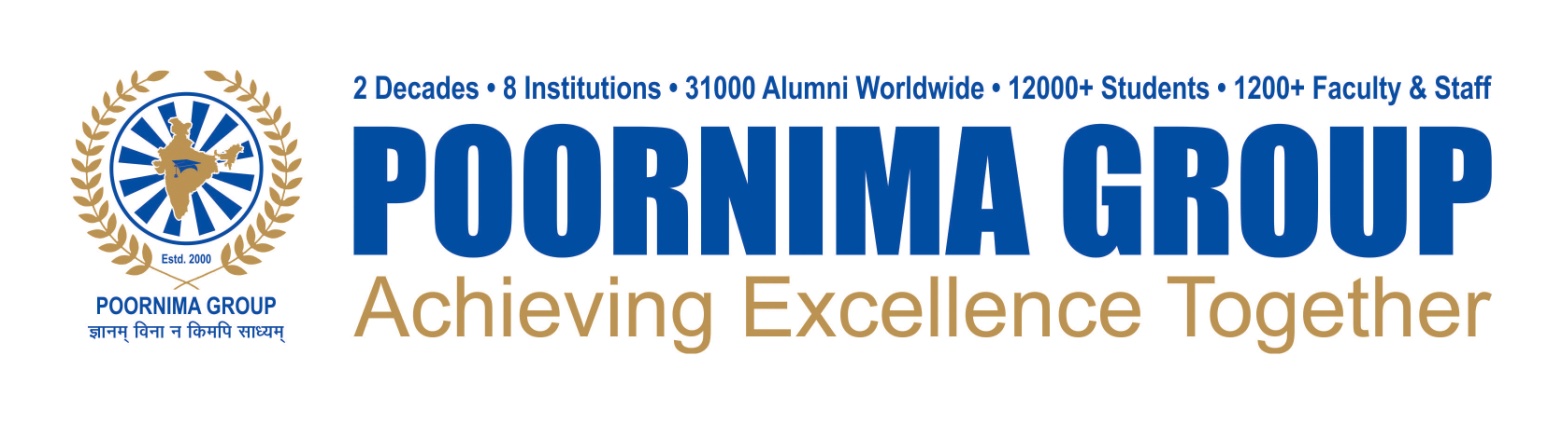 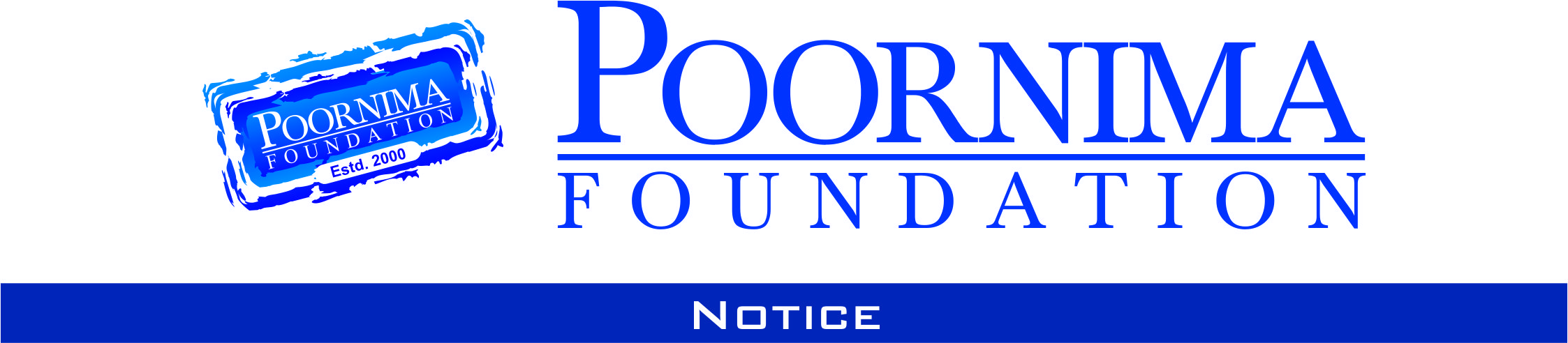 No.:- 											 Date:- 
Sub:- 